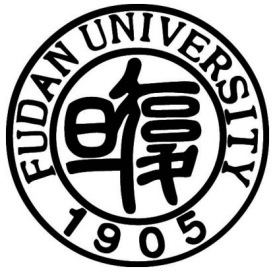 复旦大学高等教育自学考试(本科)毕   业   论   文  题    目                            专    业                            准考证号                            作    者                            指导教师                            完成日期   二〇    年    月    日考生联系电话：E - mail：论文撰写人承诺书论文撰写人承诺书本毕业论文是本人在导师指导下独立完成的，内容真实、可靠。本人在撰写毕业论文过程中不存在请人代写、抄袭或者剽窃他人作品、伪造或者篡改数据以及其他学位论文作假行为。本人清楚知道学位论文作假行为将会导致行为人受到不授予／撤销学位、开除学籍等处理（处分）决定。本人如果被查证在撰写本毕业论文过程中存在学位论文作假行为，愿意接受学校依法作出的处理（处分）决定。本毕业论文是本人在导师指导下独立完成的，内容真实、可靠。本人在撰写毕业论文过程中不存在请人代写、抄袭或者剽窃他人作品、伪造或者篡改数据以及其他学位论文作假行为。本人清楚知道学位论文作假行为将会导致行为人受到不授予／撤销学位、开除学籍等处理（处分）决定。本人如果被查证在撰写本毕业论文过程中存在学位论文作假行为，愿意接受学校依法作出的处理（处分）决定。承诺人签名：日期：        年        月        日